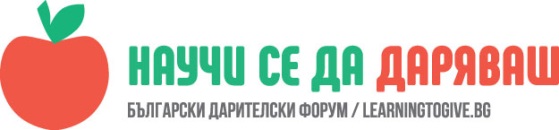 УРОК: Правилата на играта Стефка Пенева, учител в СУЕЕ „Св. Константин-Кирил Философ”, гр. РусеЧасовете са  проведени в III„A“ клас на 25.09.2017 г. и 02.10.2017г.„Правилата са за всички. Те са насоката, по която да се водим“Мария А.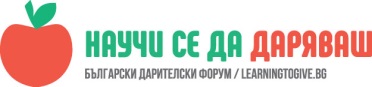 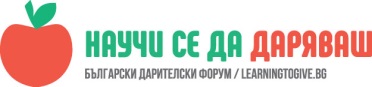 Целта на урока е учениците  да разпознаят необходимостта от правила не само в играта, но и в живота.  Да посочат причини, защо са необходими такива правила в игрите и в живота. Запознаване  с Националната програма„Научи се да даряваш“. Да определят правилата на екипа при работа по програмата. Материали хартия за флипчарт,  бели листи А4 маркери  цветни моливи листи за напомняне и бележки цветни моливи  и пастели ОписаниеУрок 1Урокът започнах с провокирана дискусия за разрешаване на конфликт между отбори в игра в час по физическо възпитание и спорт. Припомнихме си  нашите училищни правила на класа. Продължихме с важни насоки, които трябва да спазваме.  Дискутирахме по темата, че когато играем също има правила, които трябва да спазваме за наша и обща безопасност. Учениците сами откриха, че когато са  афектирани, лесно може да сбъркат. Сами достигнаха до извода, че правилата са  за наша помощ, че с тях се учим да сме по - организирани и отговорни, че трябва да умеем да се контролираме и да овладяваме емоциите, които ни пречат да постъпваме правилно.Разделих класа на 4 групи с по 6 ученици и така сформираните групи имаха на разположение по 10 мин. да набележат най - важните пет правила, които задължително трява да се спазват от всички по време на игра или вкъщи, както и правилата, които в никакъв случай не бива да бъдат нарушавани вкъщи и в игра. След изтеклото време всяки екип си представи предложените правила. Всека група си излъчи говорител, който представи своите правила, останалите  допълваха думите му. Обсъдихме правилата, които предложиха екипите. Достигнахме до извода, че учениците мислят по сходен начин и откроихме най- важните  от правилата за игра и за вкъщи. Предложените забрани, които в никакъв случай не биваше да допускат, поставиха допълнително удивителни знаци за  внимание.  Така с общи усилия си откроихме най-важните правила и в играта и за вкъщи. Продължихме темата с  игра-дискусия “Да се поставим на мястото“.Осъдихме какво бихме казали и посъветвали спечелилия и загубилия отбор. Трудно, но се опитаха да се поставят на мястото на другия до себе си. Учениците достигнаха до извода, че независимо от кой отбор са, са пак заедно един клас и е необходимо да постъпват с разбиране. Часът продължи с игра за открояване на силните страни. Всеки ученик получи  индивидуална задача на лист, с кръг и три сектора. Насочих учениците да запишат в първата част три неща, които харесват в себе си, във втори сектор- три неща, които  им е приятно да правят и в третата част- три неща, които искат да чуят за себе си. Оставих учениците да работят по листа 10 минути. След изтеклото време, приканих учениците, които пожелаха да прочетат написаното.  Дискутирахме какво ново сме разбрали за себе си и съучениците си, дали е било трудно да споделим написаното с другите, как може да помагаме с внимание, разбиране и уважение. Така след последния участник и споделените емоции учениците осъзнаха, че да помагаш е възможно решение на проблема, че с приятел е по-лесно да се пребориш е гнева и че да помагаш е въпрос на избор. Участниците разбраха, че всеки е важен и значим. Пожелаха да опитат да зарадват другия до себе си, да му покажат, че държат на  него.Разбирайки,че може да си от страната на губещия и печелившия отбор,осъзнаха че  трябва да постъпваш и да се отнасяш  с достойнство към всички . Учениците с усмивка и  желание решиха, че продължават да   работят  заедно всички  като общност.„Ти не играеш честно” „ Стига си ни командвала, С..., не си ни госпожа“ „ Ядосах се и аз сбърках“„ Всеки е важен и значим.“„ Можем да зарадваме другите,като им покажем нещо добро, важно, нещо, на което много държат“„ Да помагаш може да бъде и лесно“„ Когато имаш желание, всичко е лесно“Може да се планира за следващ час среща разговор с педагогически  съветник за овладяване на негативните емоции и гнева.  
ОписаниеУрок 2Урокът започнах използвайки познатото за учениците произведение на А. Каралийчев „Паничка мед“. Дискутирахме по темата как можем да помагаме. Какво означава достоен гражданин и кой човек има голямо или златно сърце. Учениците сами достигнаха до извода, че всеки сам избира как да постъпи, но харесаха примера,   на Димчо.  Осъзнаха, че и той е имал право на избор, но мисли първо за другите. Постъпва доблестно, помага, държи се като истински приятел.  Учениците съпреживяха вълненията на Димчо, Матейчо и учителя. Темата продължих  въпроси  ние как може да помагаме. Нужно ли е да разполагаме с много или е по-важно желанието и да участваме. Запознахме се с Националната програма „Научи се да даряваш“. Дискутирахме по темата за правилата за работа по програмата. Насочвайки децата, те   определиха правилата на екипа при работа. Осъзнаха, че има неписани правила, които ни трябват цял живот и че е важно да постъпваме правилно, отговорно и да помагаме. Часът продължи с поставена тема учениците да нарисуват как ние бихме помогнали. Оставих ги да си помагат с идеи  къде и как може да помагаме, кога и в какви кампании и инициативи да се включим.Разбирайки, че утре всеки един от тях може да се нуждаеш от помощ, децата осъзнаха че  трябва да помагат и да се отнасят с разбиране и  с достойнство към всички . Учениците с готовност решиха, че да помагаш може и да е лесно, стига да имаш желание и малкото, може да бъде достатъчно.